Домашнее задание по «Ритмике» от 15.11, 16.11, 18.11.Ссылка на видеоурок: https://youtu.be/rIdwqiTgq9I Знакомимся с интервалами. Выучите правила.Интервал – это расстояние между двумя звуками.ч1 (чистая прима) – это повторение звука.Постройте чистые примы от указанных звуков. Обязательно подпишите каждый интервал (ч1). Сыграйте каждую получившуюся приму на фортепиано (как я делала в видеоуроке). Сфотографируйте и пришлите мне.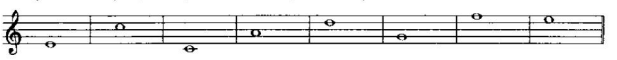 Выполненные задания и все ваши вопросы присылайте мне по адресу: solfejiodmsh3@yandex.ru  В письме не забудьте указать имя и фамилию.